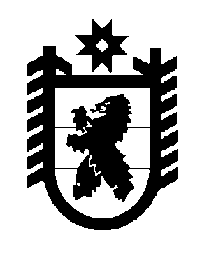 Российская Федерация Республика Карелия    ПРАВИТЕЛЬСТВО РЕСПУБЛИКИ КАРЕЛИЯПОСТАНОВЛЕНИЕ                                     от  9 июля 2013 года № 216-Пг. Петрозаводск Об утверждении Положения о Министерстве строительства, жилищно-коммунального хозяйства и  энергетики Республики КарелияПравительство Республики Карелия п о с т а н о в л я е т:Утвердить прилагаемое Положение о Министерстве строительства, жилищно-коммунального хозяйства и  энергетики Республики Карелия.            Глава Республики  Карелия                                                            А.П. ХудилайненУтверждено постановлением Правительства Республики Карелия от  9 июля 2013 года № 216-ППОЛОЖЕНИЕо Министерстве строительства, жилищно-коммунального хозяйства и энергетики Республики Карелия1. Министерство строительства, жилищно-коммунального хозяйства и  энергетики Республики Карелия (далее – Министерство) является органом исполнительной власти Республики Карелия, проводящим государственную политику и осуществляющим функции в сфере строительства, градостроительной деятельности, архитектуры, жилищно-коммунального хозяйства, энергетики, энергосбережения, повышения энергетической эффективности на территории Республики Карелия и промышленности строительных материалов. 2. Министерство в своей деятельности руководствуется Конституцией Российской Федерации, федеральными законами, указами и распоряжениями Президента Российской Федерации, постановлениями и распоряжениями Правительства Российской Федерации, иными правовыми актами Российской Федерации, Конституцией Республики Карелия, законами Республики Карелия, указами и распоряжениями Главы Республики Карелия, постановлениями и распоряжениями Правительства Республики Карелия, иными нормативными правовыми актами Республики Карелия, а также настоящим Положением.3. Министерство осуществляет свою деятельность непосредственно и через подведомственные организации во взаимодействии с федеральными органами исполнительной власти и их территориальными органами, органами исполнительной власти Республики Карелия, органами местного самоуправления, общественными объединениями, организациями. 4. Министерство является юридическим лицом, имеет печать с изображением Государственного герба Республики Карелия и со своим наименованием, иные печати, штампы, бланки, необходимые для осуществления деятельности Министерства. Тексты документов (бланков, печатей, штампов, штемпелей) и вывесок с наименованием Министерства могут оформляться наряду с русским языком также на карельском, вепсском и (или) финском  языках.5. Министерство является правопреемником Государственного комитета Республики Карелия по жилищно-коммунальному хозяйству и энергетике и правопреемником Министерства строительства Республики Карелия по функциям, переданным Министерству в соответствии с настоящим Положением. 6. Финансовое обеспечение деятельности Министерства осуществляется за счет средств бюджета Республики Карелия.7. Имущество, необходимое для осуществления деятельности Министерства, является собственностью Республики Карелия и закрепляется за ним на праве оперативного управления.8. Структура Министерства утверждается Главой Республики Карелия по согласованию с уполномоченным федеральным органом исполнительной власти.9. Место нахождения Министерства – г. Петрозаводск.10. Министерство:1) вносит предложения Главе Республики Карелия, Правительству Республики Карелия по основным направлениям государственной политики в установленных сферах деятельности; 2) вносит в установленном порядке Главе Республики Карелия, в Правительство Республики Карелия проекты законов Республики Карелия, правовых актов Главы Республики Карелия и Правительства Республики Карелия и других документов, по которым требуется решение Главы Республики Карелия, Правительства Республики Карелия, в установленных сферах деятельности;3) участвует в подготовке проектов федеральных законов, законов Республики Карелия и иных правовых актов, представляет заключения на проекты законов Республики Карелия, правовых актов Главы Республики Карелия и Правительства Республики Карелия в установленных сферах деятельности;4) участвует в подготовке проектов ежегодных отчетов Главы Республики Карелия о результатах деятельности Правительства Республики Карелия, в том числе по вопросам, поставленным Законодательным Собранием Республики Карелия, в части реализации государственной политики в сферах деятельности Министерства;5) координирует в пределах своей компетенции деятельность органов исполнительной власти Республики Карелия, органов местного самоуправления, организаций в установленных сферах деятельности, в том числе по реализации Федерального закона от 21 июля 2007 года № 185-ФЗ «О Фонде содействия реформированию жилищно-коммунального хозяйства», организует взаимодействие участников  процесса реформирования жилищно-коммунального хозяйства на территории Республики Карелия по вопросам, относящимся к компетенции Министерства;6) обобщает практику применения законодательства Республики Карелия, прогнозирует тенденции развития в установленных сферах деятельности на основании проводимого анализа;7) участвует в подготовке сводного доклада Республики Карелия о резуль-татах мониторинга эффективности деятельности органов местного самоуправления городских округов и муниципальных районов в Республике Карелия;8) обеспечивает достижение планируемых значений показателей и представление информации к докладам Главы Республики Карелия о достигнутых значениях показателей для оценки эффективности деятельности органов исполнительной власти Республики Карелия за отчетный год и их планируемых значениях на трехлетний период;9) осуществляет подготовку предложений федеральным органам исполни-тельной власти по реализации на территории Республики Карелия федеральных целевых программ, формирует в установленном порядке бюджетные заявки на ассигнования из федерального бюджета для финансирования федеральных целевых программ, реализуемых на территории Республики Карелия в установленных сферах деятельности;10) участвует в разработке прогноза социально-экономического развития Республики Карелия и основных параметров прогноза социально-экономического развития Республики Карелия на плановый период;11) разрабатывает и реализует в установленном порядке программы и проекты в установленных сферах деятельности; 12) обеспечивает в установленном порядке ведение государственного статистического наблюдения;13) осуществляет следующие полномочия Российской Федерации в области градостроительной деятельности, переданные для осуществления органам государственной власти субъектов Российской Федерации:организация и проведение государственной экспертизы проектов документов территориального планирования, государственной экспертизы проектной документации, государственной экспертизы результатов инженерных изысканий, за исключением указанных в пункте 5.1 статьи 6 Градостроительного кодекса Российской Федерации государственной экспертизы проектов документов территориального планирования Российской Федерации, государственной экспертизы проектной документации, государственной экспертизы результатов инженерных изысканий;контроль за соблюдением органами местного самоуправления законода-тельства о градостроительной деятельности;14) осуществляет полномочия Российской Федерации по обеспечению жилыми помещениями граждан, указанных в абзаце первом пункта 2.1 статьи 15, абзаце третьем пункта 3.1 статьи 24 Федерального закона от 27 мая 1998 года                   № 76-ФЗ «О статусе военнослужащих», статье 2 Федерального закона от 8 декабря 2010 года № 342-ФЗ «О внесении изменений в Федеральный закон «О статусе военнослужащих» и об обеспечении жилыми помещениями некоторых категорий граждан», переданные для осуществления органам государственной власти субъектов Российской Федерации;15) координирует реализацию инвестиционных проектов в строительном комплексе, жилищно-коммунальном хозяйстве, энергетике и промышленности строительных материалов, программы газификации Республики Карелия;16) разрабатывает мероприятия, направленные на развитие системы кредитования жилищного строительства;17) обеспечивает подготовку документов территориального планирования Республики Карелия;18) обеспечивает подготовку региональных нормативов градостроительного проектирования;19) обеспечивает подготовку документации по планировке территории для размещения объектов регионального значения в случаях, предусмотренных Градостроительным кодексом Российской Федерации;20) осуществляет координацию работы по согласованию проектов схем территориального планирования муниципальных районов, проектов генеральных планов поселений, городских округов в случаях, установленных законодательством;21) утверждает план, предусматривающий организацию розничных рынков на территории Республики Карелия;22) устанавливает основные требования к планировке, перепланировке и застройке розничных рынков, реконструкции и модернизации зданий, строений, сооружений, расположенных на розничных рынках, и находящихся в них помещений;23) осуществляет региональный государственный строительный надзор в случаях, предусмотренных Градостроительным кодексом Российской Федерации;24) выдает разрешения на строительство и разрешения на ввод объектов в эксплуатацию в случаях, установленных законодательством;25) осуществляет контроль и надзор в области долевого строительства многоквартирных домов и (или) иных объектов недвижимости, осуществляемого на территории Республики Карелия, в соответствии с законодательством Российской Федерации о долевом строительстве многоквартирных домов и иных объектов недвижимости;26) в пределах своей компетенции обеспечивает контроль за применением цен при определении сметной стоимости объектов строительства, финансируемых за счет средств бюджета Республики Карелия;27) осуществляет мониторинг и анализ хода реализации реформы жилищно-коммунального хозяйства на территории Республики Карелия, в том числе мониторинг выполнения предусмотренных Федеральным законом от 21 июля            2007 года № 185-ФЗ «О Фонде содействия реформированию жилищно-коммунального хозяйства» условий предоставления финансовой поддержки за счет средств Фонда содействия реформированию жилищно-коммунального хозяйства; 28) рассчитывает размеры региональных стандартов нормативной площади жилого помещения, используемой для расчета субсидий, стоимости жилищно-коммунальных услуг и максимально допустимой доли расходов граждан на оплату жилого помещения и коммунальных услуг в совокупном доходе семьи и производит анализ соответствия установленных стандартов действующим тарифам на жилищно-коммунальные услуги;29) утверждает нормативы потребления коммунальных услуг;30) в соответствии с законодательством Российской Федерации утверждает нормативы технологических потерь при передаче тепловой энергии, теплоносителя по тепловым сетям;31) утверждает нормативы удельного расхода топлива при производстве тепловой энергии источниками тепловой энергии, за исключением источников тепловой энергии, функционирующих в режиме комбинированной выработки электрической и тепловой энергии с установленной мощностью производства электрической энергии 25 мегаватт и более;32) утверждает нормативы запасов топлива на источниках тепловой энергии, за исключением источников тепловой энергии, функционирующих в режиме комбинированной выработки электрической и тепловой энергии с установленной мощностью производства электрической энергии 25 мегаватт и более;33) определяет систему мер по обеспечению надежности систем теплоснабжения поселений, городских округов в соответствии с правилами организации теплоснабжения, утвержденными Правительством Российской Федерации;34) утверждает инвестиционные программы организаций, осуществляющих регулируемые виды деятельности в сфере теплоснабжения, по согласованию с органами местного самоуправления поселений, городских округов;35) утверждает инвестиционные программы организаций, осуществляющих горячее водоснабжение, холодное водоснабжение и (или) водоотведение;36) осуществляет мониторинг показателей технико-экономического состояния систем водоснабжения и водоотведения, в том числе показателей физического износа и энергетической эффективности объектов централизованных систем горячего водоснабжения, холодного водоснабжения и (или) водоотведения, объектов нецентрализованных систем холодного и горячего водоснабжения;37) осуществляет мониторинг разработки и утверждения схем водоснабжения и водоотведения;38) осуществляет мониторинг разработки и утверждения схем теплоснабжения поселений и городских округов;39) утверждает графики утверждения программ комплексного развития систем коммунальной инфраструктуры муниципальных образований; 40) составляет топливно-энергетический баланс Республики Карелия;41) осуществляет мониторинг хода подготовки и проведения осенне-зимнего периода в Республике Карелия, в том числе организации поставок и наличия запасов топлива на территории Республики Карелия в разрезе муниципальных образований;42) разрабатывает план мероприятий по подготовке объектов жилищно-коммунального хозяйства к работе в осенне-зимний период, финансируемых за счет средств бюджета Республики Карелия;43) согласовывает размещение объектов электроэнергетики на территории Республики Карелия;44) утверждает инвестиционные программы субъектов электроэнергетики и осуществляет контроль за их реализацией;45) согласовывает инвестиционные программы территориальных сетевых организаций, отнесенных к числу субъектов, инвестиционные программы которых утверждаются и контролируются федеральными органами исполнительной власти, а также осуществляет контроль за реализацией таких программ;46) устанавливает перечень обязательных мероприятий по энергосбережению и повышению энергетической эффективности в отношении общего имущества собственников помещений в многоквартирном доме;47) осуществляет информационное обеспечение на территории Республики Карелия мероприятий по энергосбережению и повышению энергетической эффективности, определенных в качестве обязательных федеральными законами и иными нормативными правовыми актами Российской Федерации, а также предусмотренных региональной программой в области энергосбережения и повышения энергетической эффективности, посредством:распространения информации об установленных законодательством Российской Федерации правах и обязанностях физических лиц, о требованиях, предъявляемых к собственникам жилых домов, собственникам помещений в многоквартирных домах, лицам, ответственным за содержание многоквартирных домов, и об иных требованиях законодательства Российской Федерации;распространения социальной рекламы в области энергосбережения и повышения энергетической эффективности в порядке, установленном законодательством Российской Федерации;опубликования в средствах массовой информации региональной программы в области энергосбережения и повышения энергетической эффективности;организации распространения в средствах массовой информации тематических теле- и радиопередач, информационно-просветительских программ о мероприятиях и способах энергосбережения и повышения энергетической эффективности, о выдающихся достижениях, в том числе зарубежных, в области энергосбережения и повышения энергетической эффективности и иной актуальной информации в данной области;размещения информации, включенной в государственную информационную систему в области энергосбережения и повышения энергетической эффективности, на странице Министерства, Официального интернет-портала Республики Карелия http://gov.karelia.ru и обновления указанной информации не реже чем один раз в квартал в соответствии с правилами, утвержденными Правительством Российской Федерации;выполнения иных действий в соответствии с законодательством об энергосбережении и повышении энергетической эффективности;48) рассчитывает значения целевых показателей в сфере энергосбережения и повышения энергетической эффективности, достижение которых обеспечивается в результате реализации региональной программы в сфере энергосбережения и повышения энергетической эффективности;49) представляет в федеральный орган исполнительной власти, уполномоченный на создание и обеспечение функционирования государственной системы в сфере энергосбережения и повышения энергетической эффективности, необходимую информацию в соответствии с правилами, утвержденными Правительством Российской Федерации;50) разрабатывает и утверждает дополнительный перечень рекомендуемых мероприятий по энергосбережению и повышению энергетической эффективности в отношении объектов инфраструктуры и другого имущества общего пользования садоводческих, огороднических или дачных некоммерческих объединений граждан;51) устанавливает для расположенных на территории Республики Карелия действующих, строящихся, расширяемых и реконструируемых предприятий (объединений), других хозяйствующих субъектов и топливопотребляющих установок, независимо от их ведомственной подчиненности и форм собственности, установленные Правительством Российской Федерации виды топлива из расчета на одно предприятие (объединение), установку;52) готовит ходатайства об установлении видов топлива для предприятий (объединений), других хозяйствующих субъектов и топливопотребляющих установок в случаях, предусмотренных законодательством Российской Федерации;53) утверждает графики:перевода потребителей на резервные виды топлива при похолодании и порядок ввода этих графиков в действие в целях обеспечения исполнения государственного контракта на поставку газа для государственных нужд, экспортных контрактов по международным обязательствам, договоров поставки газа для коммунально-бытовых нужд и населения;ограничения снабжения газом покупателей и очередности их отключения в случае нарушения технологического режима работы газотранспортной системы при аварии;54) проводит антикоррупционную экспертизу нормативных правовых актов, проектов нормативных правовых актов Министерства;55) проводит антикоррупционный мониторинг;56) разрабатывает и утверждает административные регламенты исполнения государственных функций и административные регламенты предоставления государственных услуг в установленных сферах деятельности (за исключением административных регламентов исполнения государственных функций и административных регламентов предоставления государственных услуг в сфере полномочий Российской Федерации, переданных для осуществления органам государственной власти субъектов Российской Федерации, утверждение которых отнесено в соответствии с федеральным законодательством к компетенции высшего должностного лица субъекта Российской Федерации);57) осуществляет функции главного администратора доходов бюджета, администратора доходов бюджета, главного администратора источников финансирования дефицита бюджета, администратора источников финансирования дефицита бюджета, главного распорядителя и получателя средств бюджета Республики Карелия;58) осуществляет в установленном федеральным законодательством порядке функции государственного заказчика по размещению заказов на поставку товаров, выполнение работ, оказание услуг для государственных нужд в установленных сферах деятельности, в том числе размещение государственного заказа на поставку товаров, выполнение работ, оказание услуг для государственных нужд на сумму, не превышающую установленного Центральным Банком Российской Федерации предельного размера расчетов наличными деньгами в Российской Федерации между юридическими лицами по одной сделке;59) осуществляет в установленном порядке взаимодействие с органом исполнительной власти Республики Карелия, уполномоченным на осуществление функций по размещению заказов для государственных нужд;60) оказывает информационную и методическую помощь органам местного самоуправления по вопросам, относящимся к сферам деятельности Министерства;61) осуществляет рассмотрение обращений и прием граждан по вопросам, относящимся к сферам деятельности Министерства;62) обеспечивает деятельность Министра строительства, жилищно-коммунального хозяйства и энергетики Республики Карелия в реализации полномочий по решению кадровых вопросов;63) участвует в подготовке предложений в проекты соглашений между Объединением организаций профсоюзов в Республике Карелия, Союзом промышленников и предпринимателей (работодателей) Республики Карелия и Правительством Республики Карелия, разработке отраслевых тарифных соглашений;64) обеспечивает ведение делопроизводства, осуществляет работу по комплектованию, хранению, учету и использованию архивных документов, образовавшихся в процессе деятельности Министерства;65) осуществляет управление закрепленным за Министерством государственным имуществом Республики Карелия;66) в установленном порядке обеспечивает доступ к информации о своей деятельности, за исключением сведений, отнесенных к государственной или служебной тайне;67) обеспечивает защиту государственной тайны и иной информации, доступ к которой ограничен в соответствии с федеральными законами, в Министерстве и подведомственных организациях в соответствии с законодательством Российской Федерации;68) осуществляет полномочия в области мобилизационной подготовки и мобилизации в установленных сферах деятельности в соответствии с законодательством Российской Федерации;69) участвует в организации и осуществлении мероприятий в установленных сферах деятельности по предупреждению терроризма и экстремизма, минимизации их последствий на территории Республики Карелия;70) осуществляет полномочия в области гражданской обороны в установленных сферах деятельности;71) организует выполнение мер пожарной безопасности в подведомственных организациях и осуществляет меры пожарной безопасности в Министерстве;72) по поручению Правительства Республики Карелия выступает учредителем подведомственных государственных предприятий и учреждений, утверждает по согласованию с органом по управлению государственным имуществом Республики Карелия уставы подведомственных государственных учреждений, осуществляет подготовку и согласование уставов подведомственных государственных унитарных предприятий, в установленном порядке назначает и освобождает от занимаемой должности руководителей подведомственных государственных унитарных предприятий и учреждений, согласовывает прием на работу главных бухгалтеров подведомственных государственных унитарных предприятий, заключение, изменение и прекращение трудового договора с ними;73) координирует и контролирует деятельность подведомственных государственных учреждений;74) контролирует деятельность находящихся в его ведении государственных унитарных предприятий;75) формирует государственное задание на оказание государственных услуг (выполнение работ) для подведомственных учреждений, осуществляет контроль за его исполнением; 76) участвует в установленном порядке в межрегиональном и международном сотрудничестве в установленных сферах деятельности;77) осуществляет в соответствии с решениями Главы Республики Карелия, Правительства Республики Карелия организационное обеспечение деятельности координационных, совещательных и иных рабочих органов;78) организует и проводит разъяснительную работу по вопросам, относящимся к сферам деятельности Министерства;79) организует проведение республиканских конкурсов в установленных сферах деятельности;80) выполняет иные функции в соответствии с законодательством Российской Федерации, законодательством Республики Карелия, поручениями Главы Республики Карелия и Правительства Республики Карелия.11. Министерство при реализации возложенных на него функций в установленном порядке:запрашивает и получает необходимую информацию по вопросам, относящимся к сферам деятельности Министерства;привлекает организации и отдельных специалистов для разработки вопросов, относящихся к сферам деятельности Министерства, экспертизы документов и материалов; создает рабочие органы;издает в пределах своей компетенции, в том числе совместно с другими органами исполнительной власти Республики Карелия, нормативные правовые и иные акты, контролирует выполнение указанных актов, дает разъяснения по их применению;проводит консультации, научно-практические конференции, семинары по вопросам, отнесенным к сферам деятельности Министерства;в установленном порядке вносит предложения (представления, ходатайства) о присвоении почетных званий и награждении государственными наградами Российской Федерации и Республики Карелия;является органом исполнительной власти Республики Карелия, входящим в государственную систему бесплатной юридической помощи в Республике Карелия;в случаях, предусмотренных законодательством, выдает обязательные для исполнения предписания об устранении выявленных нарушений;в порядке и на основаниях, установленных законодательством Российской Федерации, составляет протоколы, рассматривает дела об административных правонарушениях в установленных сферах деятельности; устанавливает перечень должностных лиц, имеющих право составлять протоколы об административных правонарушениях, рассмотрение дел о которых отнесено к полномочиям Министерства;участвует в пределах своей компетенции в реализации международных программ по вопросам, входящим в компетенцию Министерства;награждает работников строительного комплекса, жилищно-коммунального хозяйства и энергетики Республики Карелия Почетной грамотой Министерства и знаками «Почетный строитель Республики Карелия», «Почетный работник жилищно-коммунального хозяйства Республики Карелия»;осуществляет иные предусмотренные законодательством права.12. Министерство возглавляет Министр, назначаемый на должность и освобождаемый от должности Главой Республики Карелия.13. Министр имеет заместителей, назначаемых на должность и освобождаемых от должности в установленном порядке. Министр:осуществляет руководство Министерством на основе единоначалия и несет персональную ответственность за осуществление возложенных на Министерство функций;распределяет обязанности между заместителями;вносит в установленном порядке на рассмотрение Главы Республики Карелия и Правительства Республики Карелия предложения по вопросам, входящим в компетенцию Министерства;утверждает положения о структурных подразделениях Министерства;осуществляет в соответствии с законодательством о труде и государственной гражданской службе права и обязанности представителя нанимателя и работодателя в отношении государственных гражданских служащих Министерства и работников, замещающих должности, не являющиеся должностями государственной гражданской службы, в Министерстве;утверждает штатное расписание Министерства в пределах фонда оплаты труда и численности работников, смету расходов на его содержание в пределах утвержденных на соответствующий период бюджетных ассигнований, предусмотренных в бюджете Республики Карелия;действует от имени Министерства без доверенности, представляет его во всех органах и организациях, заключает договоры в установленном порядке;исполняет поручения Главы Республики Карелия, Правительства Республики Карелия;осуществляет иные полномочия в соответствии с законодательством Российской Федерации и Республики Карелия._______________